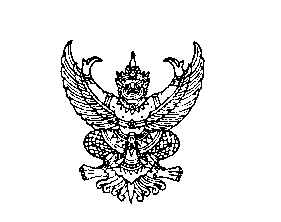 บันทึกข้อความส่วนราชการ      โรงพยาบาลเกษตรสมบูรณ์         สำนักงานสาธารณสุขจังหวัดชัยภูมิที่  ชย  0032.301/ พิเศษ                           	  	         วันที่…………………………………………………. เรื่อง  ขออนุมัติขอหนังสือรับรอง           เรียน   ผู้อำนวยการโรงพยาบาลเกษตรสมบูรณ์		ข้าพเจ้า........................................................ตำแหน่ง...................................................................หน่วยงาน................................................................กลุ่มงาน...................................................................................สังกัดหน่วยงาน โรงพยาบาลเกษตรสมบูรณ์มีความประสงค์จะขอ      	หนังสือรับรองเงินเดือน				หนังสือรับรองการปฏิบัติงาน  เริ่มปฏิบัติงานตั้งแต่.........................................				.........................................................................................................................				ใบรับรองการฝึกประสบการณ์				สลิปเงินเดือน	ตั้งแต่...................................................................................				สลิปค่าตอบแทนนอกเวลา    3 เดือนย้อนหลัง     6 เดือนย้อนหลังเพื่อใช้ประกอบ........................................................................................................................................................ซึ่งข้าพเจ้าได้รับเงินเดือน อัตราเดือนละ..........................บาท, ค่าล่วงเวลา (OT)............................................บาท ค่า พ.ต.ส......................บาท เงินไม่ทำเวชปฏิบัติ..........................บาท เบี้ยเลี้ยงเหมาจ่าย...............................บาท     รวมรับเงินเป็นจำนวน............................บาท/เดือน                      จึงเรียนมาเพื่อโปรดพิจารณาลงชื่อ........................................................(                                           )ตำแหน่ง....................................................การรับรองข้อมูลของหัวหน้าขอรับรองว่าเป็นความจริงเห็นควรพิจารณาอนุมัติลงชื่อ							ลงชื่อ    (                                             )			        (                                           )หัวหน้ากลุ่มงาน..............................................			           ผู้ตรวจสอบ	  อนุมัติ                    ไม่อนุมัติ	ลงชื่อ	              (นายกฤษฎา  ศิริภูมิ)	 ผู้อำนวยการโรงพยาบาลเกษตรสมบูรณ์